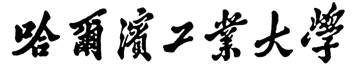 2017-2018学年夏季学期校历日周次 星      期月一二三四五六日12018七23456782018年7月2日-29日7月30日-9月2日9月3日夏季学期暑假秋季学期开始上课22018七91011121314152018年7月2日-29日7月30日-9月2日9月3日夏季学期暑假秋季学期开始上课32018七161718192021222018年7月2日-29日7月30日-9月2日9月3日夏季学期暑假秋季学期开始上课42018七232425262728292018年7月2日-29日7月30日-9月2日9月3日夏季学期暑假秋季学期开始上课暑    假5周2018七30312018年7月2日-29日7月30日-9月2日9月3日夏季学期暑假秋季学期开始上课暑    假5周八123452018年7月2日-29日7月30日-9月2日9月3日夏季学期暑假秋季学期开始上课暑    假5周八67891011122018年7月2日-29日7月30日-9月2日9月3日夏季学期暑假秋季学期开始上课暑    假5周八131415161718192018年7月2日-29日7月30日-9月2日9月3日夏季学期暑假秋季学期开始上课暑    假5周八202122232425262018年7月2日-29日7月30日-9月2日9月3日夏季学期暑假秋季学期开始上课暑    假5周八27282930312018年7月2日-29日7月30日-9月2日9月3日夏季学期暑假秋季学期开始上课暑    假5周九122018年7月2日-29日7月30日-9月2日9月3日夏季学期暑假秋季学期开始上课